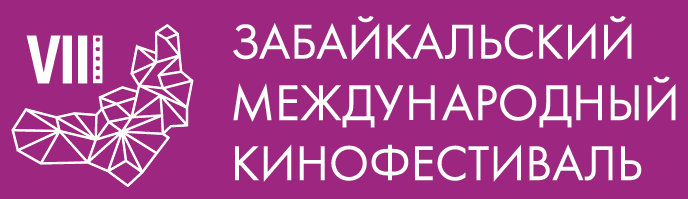 Итоги фотоконкурса #ЖдемКинофестиваль в социальных сетяхВосьмой Забайкальский Международный Кинофестиваль подводит итоги фотоконкурса #ЖдемКинофестиваль.До 29 мая в любой из социальных сетей Instargam, Facebook, «ВКонтакте» участникам конкурса необходимо было опубликовать оригинальное фото на тему «Ждем Кинофестиваль» с хэштегами #ЖдемКинофестиваль #ЗМКФ2019.По итогам фотоконкурса оргкомитет Кинофестиваля выбрал следующих победителей:Яна Карелина опубликовала яркое фото своего домашнего любимца на фоне цветущего багульника. Яна получит 2 билета на одно из торжественных мероприятий кинофестиваля.Ирина Карташова занимает второе место и выигрывает личное знакомство с любимым артистом.Варвара Горелова опубликовала интересный фотоколлаж. Она занимает третье место и получает 2 билета в кино на один из сеансов на выбор.Оргкомитет Восьмого Забайкальского Международного Кинофестиваля благодарит всех за участие в конкурсе и поздравляет победителей!Организатор кинофестиваля – Ассоциация инициативных граждан по содействию сохранения и развития этнографической культуры Сибири «Забайкальское Землячество». Кинофестиваль проводится при поддержке Губернатора, Правительства и Министерства Культуры Забайкальского Края.Президент кинофестиваля – народный артист РСФСР Александр Михайлов.Генеральный спонсор кинофестиваля – ПАО «ГМК «Норильский никель»Ведущий информационный партнёр – Hearst Shkulev GroupОфициальный спонсор кинофестиваля – «Сибирская угольная энергетическая компания»Официальный спонсор кинофестиваля – АО «Атомредметзолото»Официальный перевозчик кинофестиваля – S7 AIRLINESСпонсор кинофестиваля – Байкальская Горная компанияСпонсор кинофестиваля – сеть супермаркетов «Дочки & Сыночки»